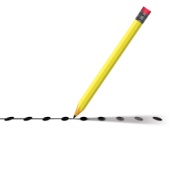 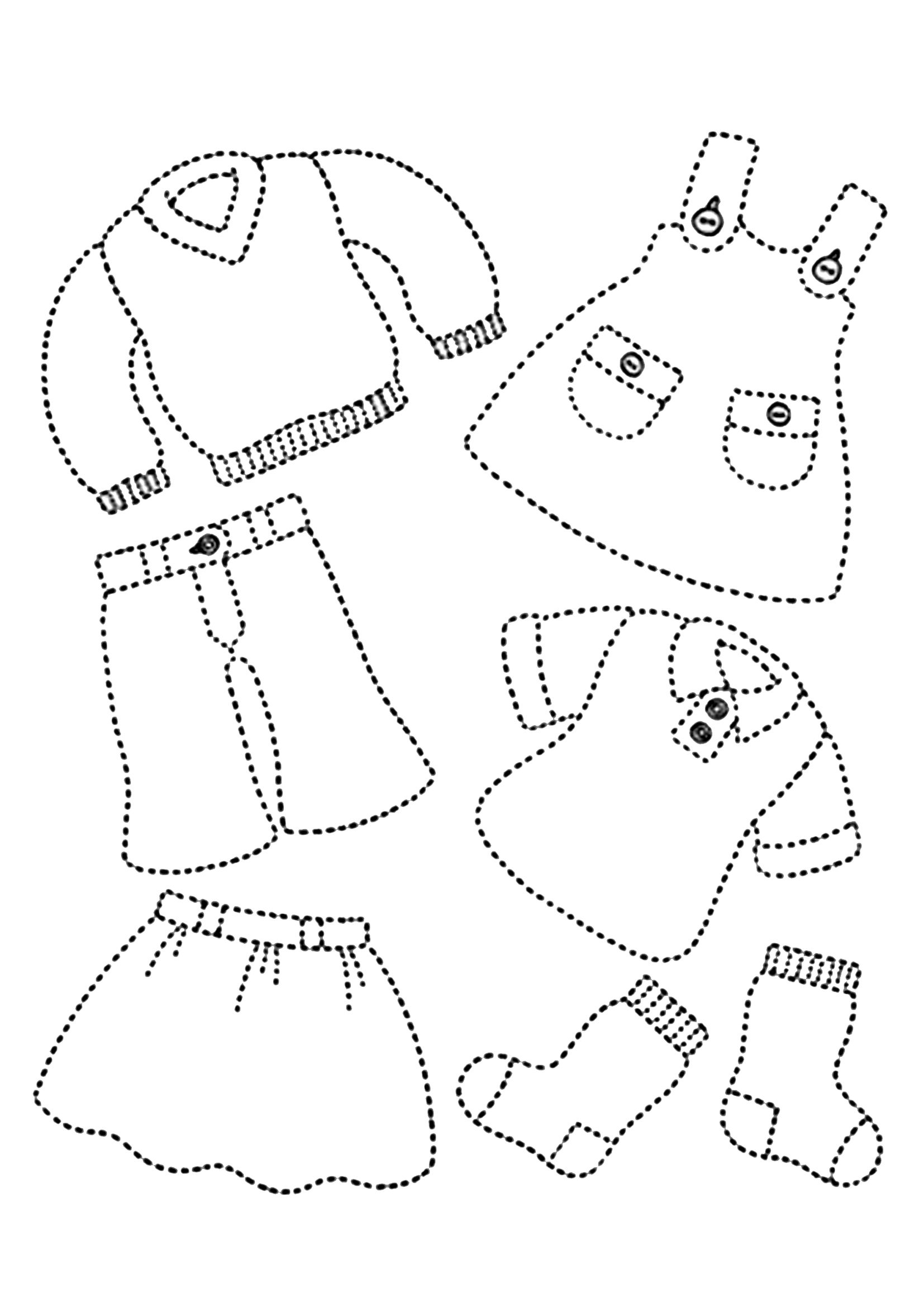 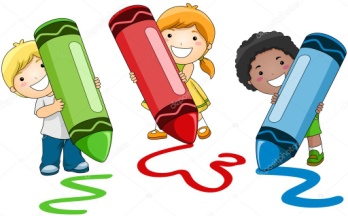 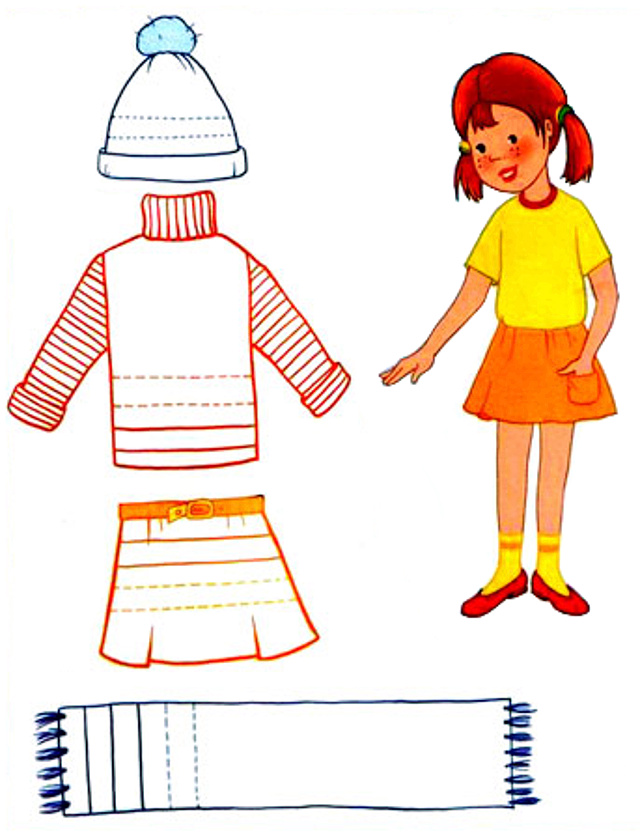 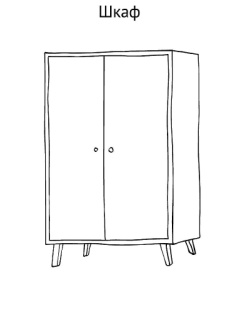 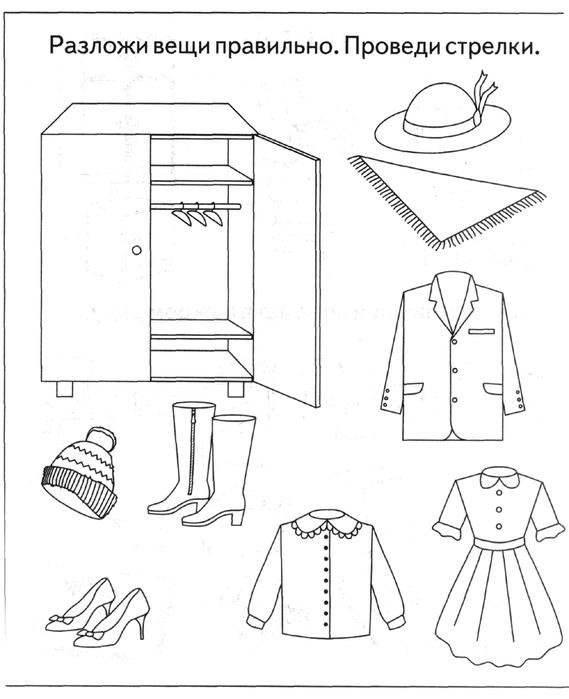 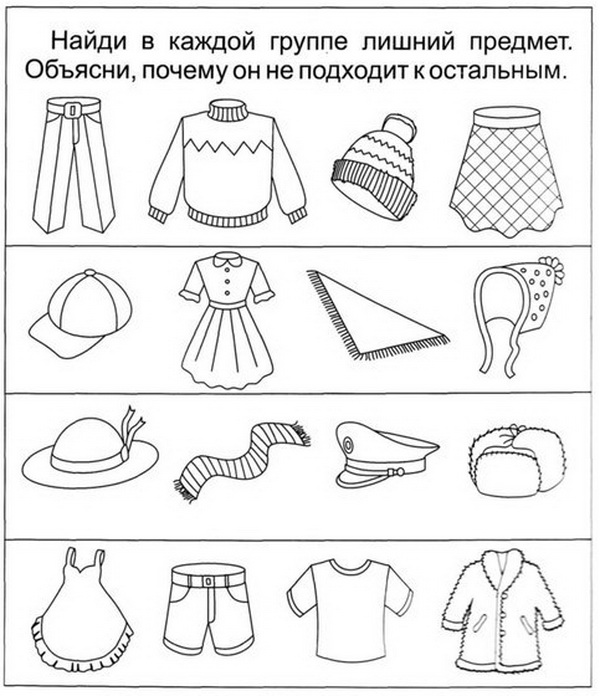 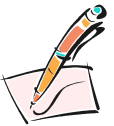 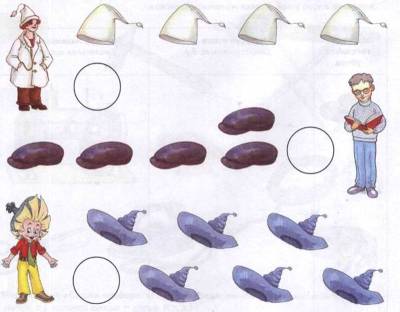 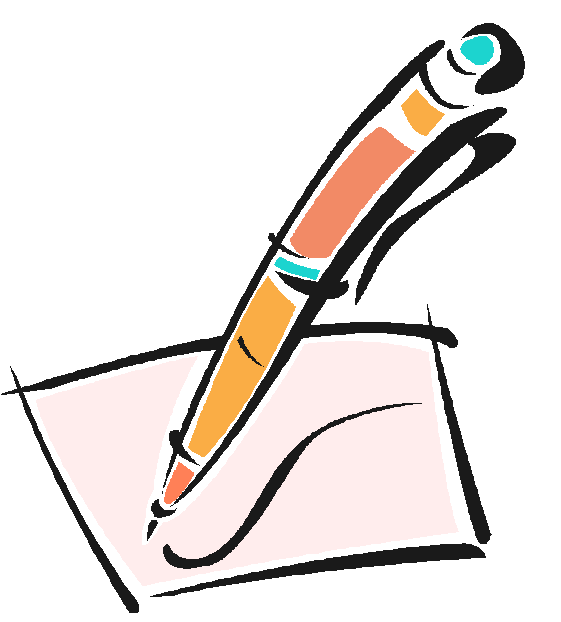 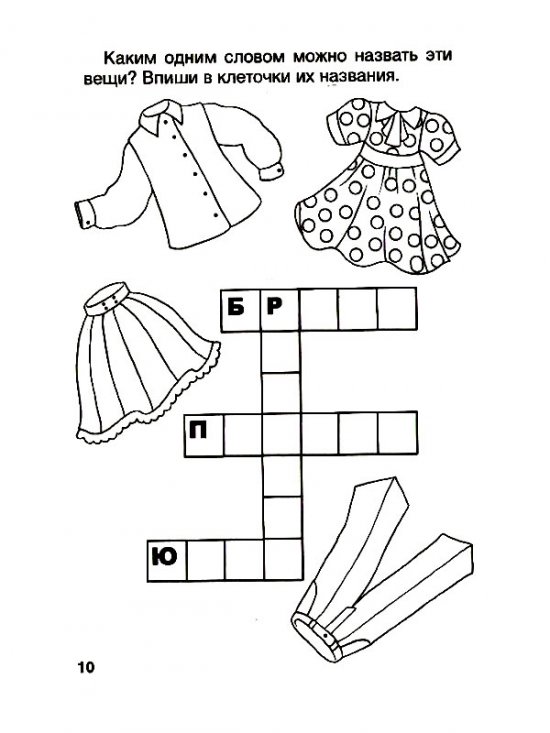 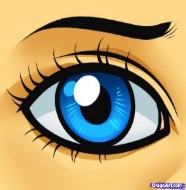 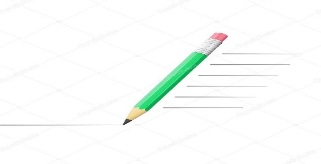 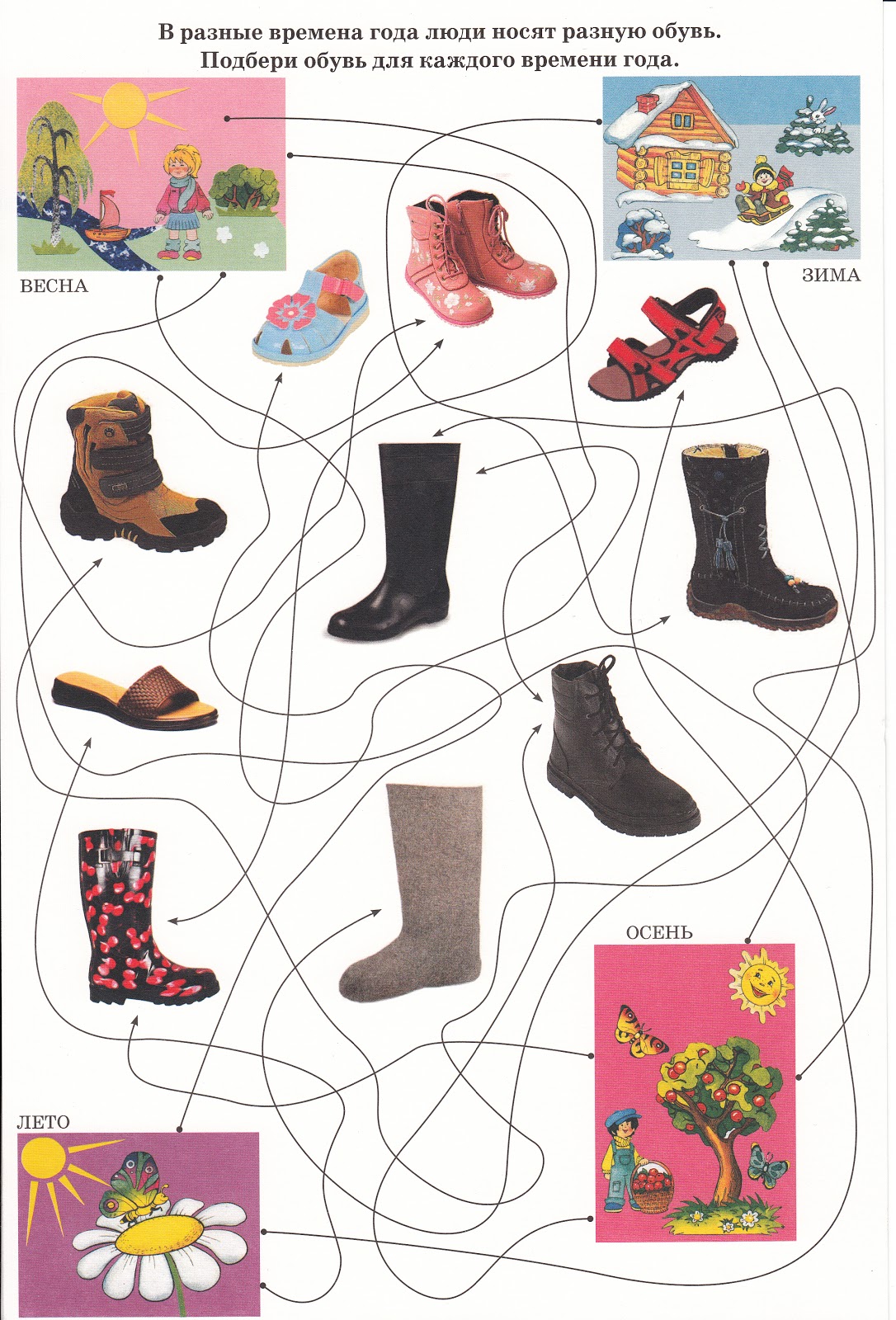 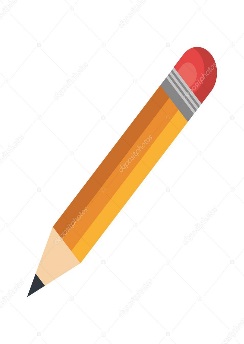 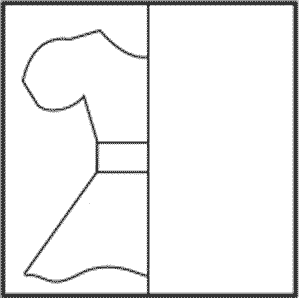 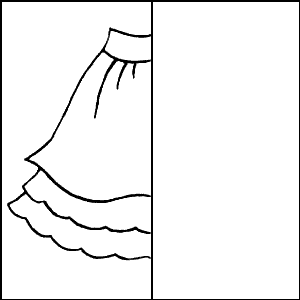 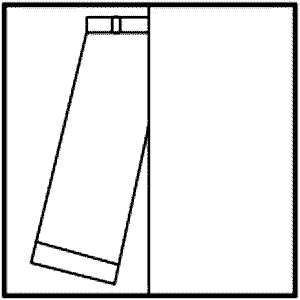 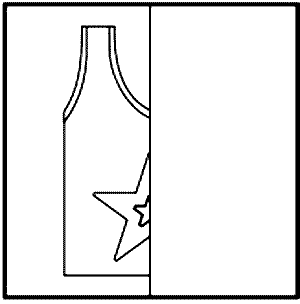 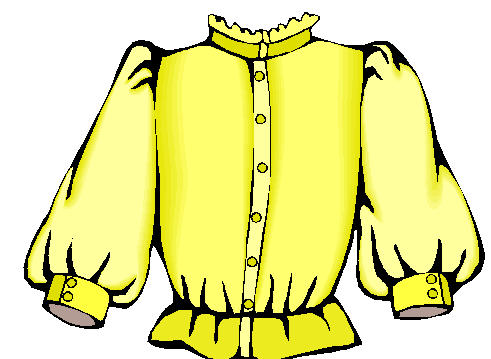 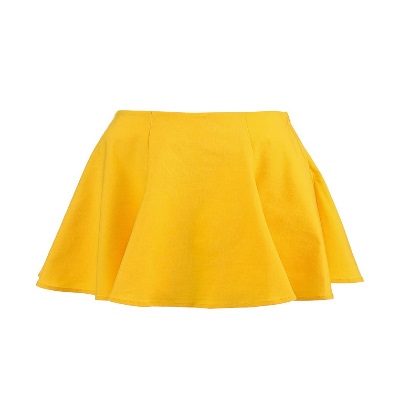 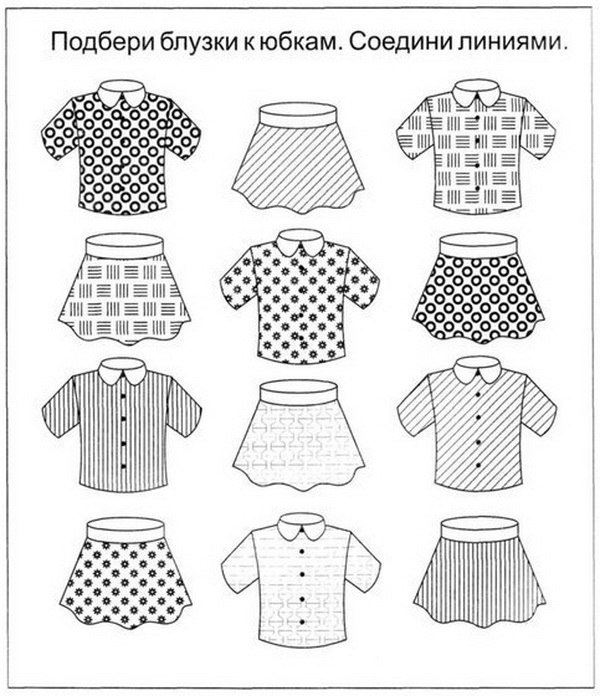 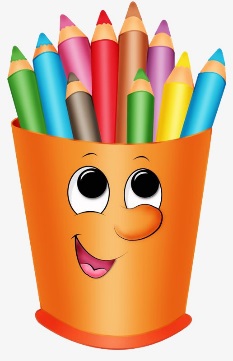 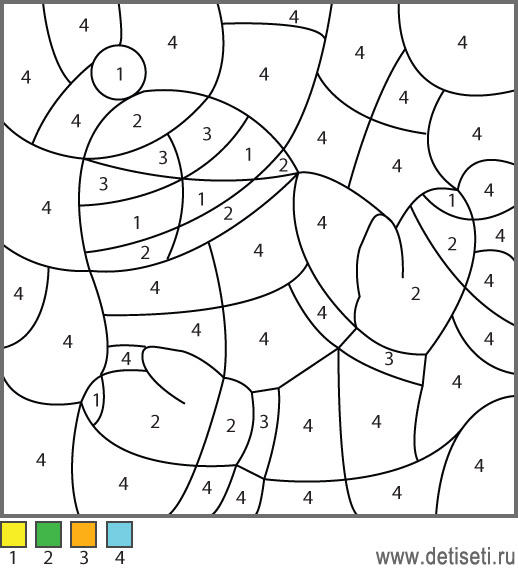 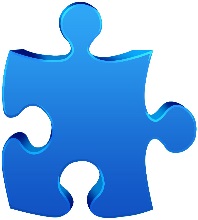 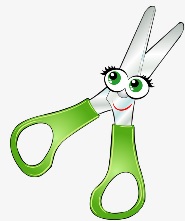 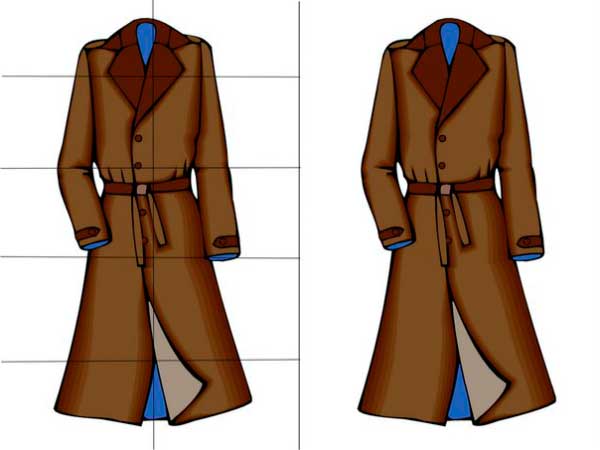 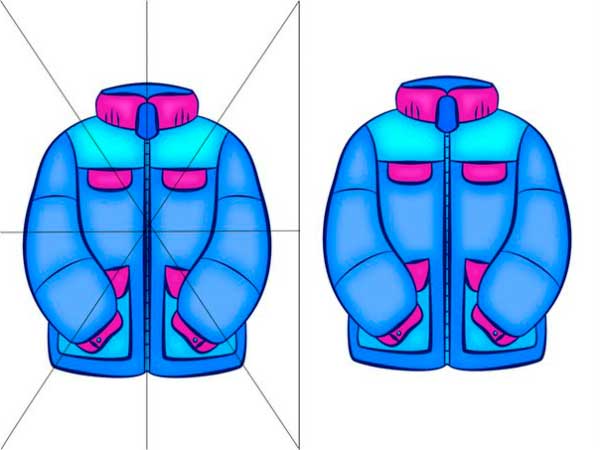 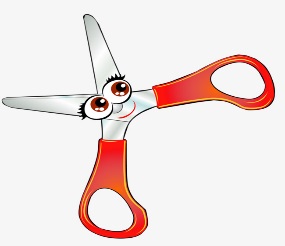 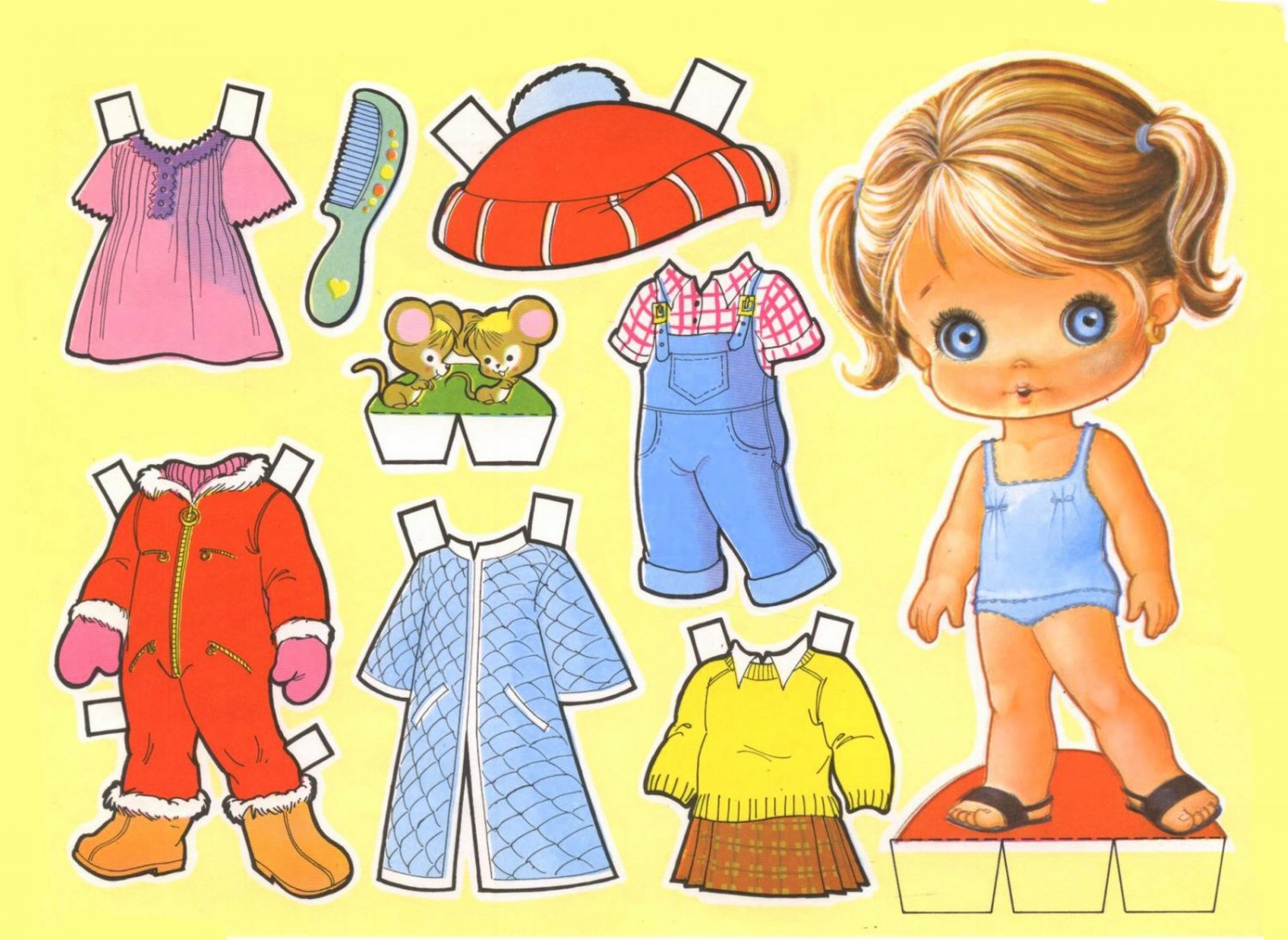 Цель: Создание условий самостоятельной деятельности детей при изучение темы: « Одежда, головные уборы, обувь». Задачи:-развивать умение классифицировать;  - закрепить знания о назначении одежды;- провести связь одежды с временами года;- активизировать творческое воображение;- развивать мелкую моторику рук детей, память, мышление и речь;- повышать познавательный интерес детей;Рекомендации по проведению заданий в свободной деятельности детей.Задание «Соедини по точкам». Графо моторные задания тренируют навыки письма, умение держать ручку и регулировать степень ее нажатия, а также учат точно следовать контурам. Задание Обведи пунктирные линии (смотри на образец) и продолжи ряд рисунков. Задание.Разложи вещи правильно. Проведи стрелки. Задание .Найди в каждой группе лишний предмет. И зачеркни.Задание. «Считай и называй»: Незнайке, Доктору Пилюлькину и Знайке подарили головные уборы. Посчитай (запиши в кружки или зарисуй точками количество) и назови их.  Задание .Впиши в клеточки название одежды. Смотри на картинки.Задание .Подбери обувь для каждого времени года.Задание . Дорисуй элементы одежды.Задание. Подбери блузки к юбкам. Соедини линиями. Задание .Раскрась по цифрам  - это изображение разделенное на пронумерованные области, каждую из которых следует закрасить  соответствующим цветом.Задание. Разрезать пазл . Правильно подобрать части и собрать картинку.Задание. Вырежи одежду и куклу. Одень куклу в одежду.